Unsere Rechnungen werden bei Privatpatienten nach GOÄ mit dem 2,3 f. Satz abgerechnet. Sollte die Privatversicherung diesen Satz nicht in voller Höhe übernehmen, wird die Differenz vom Patienten getragen. Wir rechnen nur mit dem Patienten ab, nicht mit einer Versicherung, Knappschaft etc. Ich bestätige die Richtigkeit meiner Angaben  und stimme den aushängenden Datenschutzbestimmungen zu.                                            Datum 28.03.2022, Unterschrift:           ______________________________									Medizinisches Institut für Leistungsdiagnostik im Sport,  
67655  KaiserslauternKarcherstr. 10Telefon: 0631/ 3 18 79 75http:// www.kardiologie-kaiserslautern.de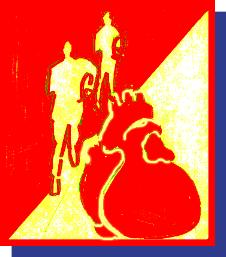 Sportmedizinisches Untersuchungszentrum des Landessportbundes RLPDr. med. A. BleckmannArzt für Innere Medizin und Kardiologie,
Sportmedizin und Physikalische Therapiee-mail: Dr.Bleckmann@t-online.deUntersuchungstag: 28.03.2022Name: Krankenkasse:Vorname: Hausarzt:PLZ/ Ort: Beruf:Strasse/ Nr.: Geburtsdatum: Tel.:Körpergröße: e-mail:Gewicht: Sportanamnese: Sportanamnese: Sportart: 	seit:   Jahren      Verein: Trainingstage / Woche: Trainer:Trainingsstunden/ Woche: Ziele:Kader:       größte Erfolge:Kader:       größte Erfolge:Krankengeschichte: Krankengeschichte: Bekannte Erkrankungen/ Aktuelle Beschwerden:Bekannte Erkrankungen/ Aktuelle Beschwerden:Erkrankungen in der Familie: (Zucker-/ Herz-, Gefäß-, Asthma- Schlaganfall, Krebskrankheiten):Erkrankungen in der Familie: (Zucker-/ Herz-, Gefäß-, Asthma- Schlaganfall, Krebskrankheiten):